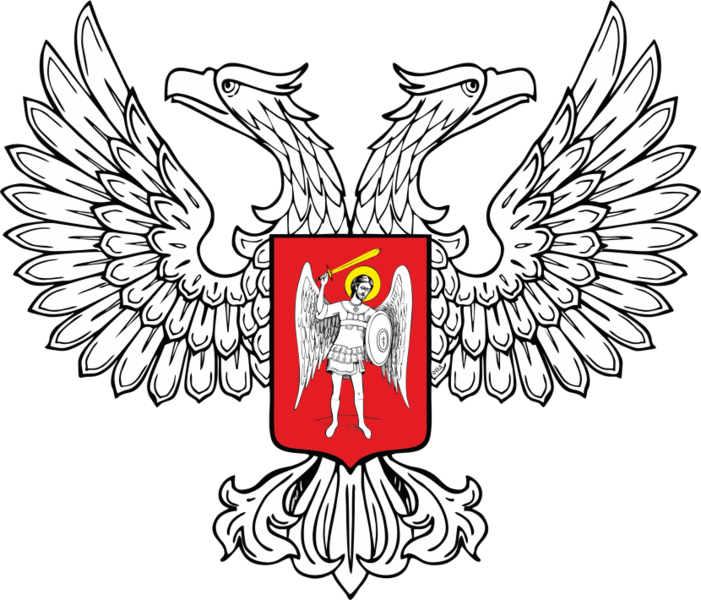 СОВЕТ МИНИСТРОВ 
ДОНЕЦКОЙ НАРОДНОЙ РЕСПУБЛИКИПОСТАНОВЛЕНИЕ02.06.2014№9-1О применении Законов на территории ДНР в переходный период(С изменениями, внесенными на основании Постановлений Совета Министров Донецкой Народной Республики от 10.01.2015 № 1-1, от 31.05.2016 № 7-58)В связи с  отсутствием законодательной базы на территории ДНР и необходимостью постоянного регулирования отношений между субъектами права Совет Министров ДНРПостановил:1. Всем органам исполнительной власти ДНР в организации своей деятельности руководствоваться положениями Декларации о суверенитете Донецкой Народной Республики,  Конституцией ДНР.2. Законы и другие правовые акты, действовавшие на территории Донецкой Народной Республики до вступления в силу Конституции Донецкой Народной Республики, применяются в части, не противоречащей Конституции Донецкой Народной Республики.Ответственность за подготовку проектов законов и нормативных правовых актов возложить на министров соответствующих министерств.(п. 2 в редакции Постановления Совета Министров Донецкой Народной Республики от 10.01.2015 № 1-1)3. (пункт утратил силу на основании Постановления Совета Министров Донецкой Народной Республики от 31.05.2016 № 7-58)Председатель Совета Министров ДНРА.Ю. БородайМинистр Кабинета МинистровБ.А. Литвинов